SUPPLEMENTARY MATERIALSupplementary Figure 1: Flowchart of included observations in thee analysis Supplementary Figure 2: Final cause of death as per the global burden of disease ICD-10 code categories in selected underlying causes in Peru, 2015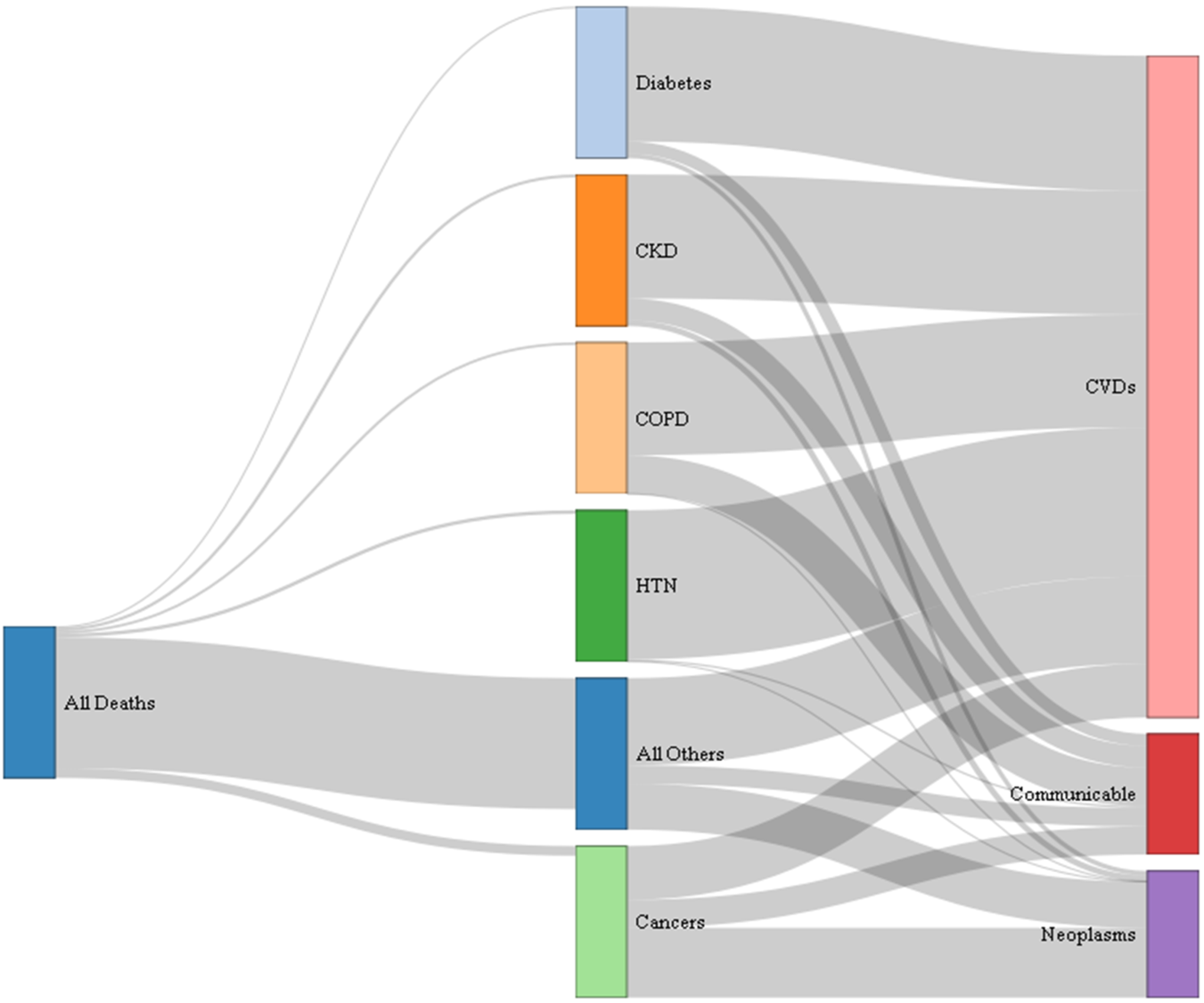 This figure is to be read horizontally: starting from all deaths, how many of these were due to the selected underlying causes of death, and of these how many were attributed to the studied final causes of death. The width of the links between nodes is relative to the proportion of deaths, i.e., the wider the link the larger the proportion. Interpretation: from all deaths that occurred in 2015, the largest proportion was due to other causes; also, when hypertension was the underlying cause of death, the largest final cause fall in the cardiovascular category. CKD = chronic kidney disease; COPD = chronic obstructive pulmonary disease; HTN = hypertension; CVD = cardiovascular diseases. Refer to Supplementary Table 6 for the exact estimates.  Supplementary Table 1: ICD-10 codes used to define the outcome variableThese codes are as per the Global Burden of Disease study, which were used for sensitivity analysis. The outcome used in the primary analysis includes these codes and others as described in the methods section. Supplementary Table 2: Underlying causes of death by sex (p<0.001)Supplementary Table 3: Final cause of death by sex (p<0.001)Supplementary Table 4: Cross-tabulation of underlying and final cause of death (p<0.001)Supplementary Table 5: Estimates used to plot figure 1 (Sankey plot in main manuscript)Supplementary Table 6: Estimates used to plot supplementary figure 1 (Sankey plot in supplementary material)CommunicableA00-A00.9, A01.0-A14, A15-A28.9, A30-A30.9, A32-A39.9, A48.1-A48.2, A48.4-A48.5,A49.1, A50-A58, A60-A60.9, A63-A63.8, A65.0, A68-A70, A74, A74.8-A75.9, A77-A96.9, A98-A98.8, B00-B06.9, B10-B10.8, B15-B17.9, B19-B27.9, B29.4, B33-B33.1,B33.3-B33.8, B47-B48.8, B50-B53.8, B55.0, B56-B57.5, B60-B60.8, B63, B65-B67.9,B69-B72.0, B74.3-B75, B77-B77.9, B83-B83.8, B90-B92, B94.1-B94.2, B95-B95.5,B97.4-B97.6, D50.1-D50.8, D51-D52.0, D52.8-D53.9, D64.3, E00-E02, E40-E46.9, E51-E61.9, E63-E64.0, E64.2-E64.9, F07.1, G00.0-G00.8, G03-G03.8, G04-G05.8, G14-G14.6, H70-H70.9, I00, I02, I02.9, I98.0-I98.1, J01-J01.9, J02.0, J03.0, J04.0, J05.0, J09-J15.8, J16-J16.9, J20-J21.9, J36.0, K67.0-K67.8, K71.2, K71.6, K74.7-K74.8,K75.3, K76.3, K77.0, K93.0-K93.1, M03.1, M12.1, M49.0-M49.1, M73.0-M73.1, M89.6, N74.1-N74.2, N96, N98-N98.9, O00-O07.9, O09-O16.9, O20-O26.9, O28-O36.9, O40-O48.1, O60-O77.9, O80-O92.7, O96-O98.6, O98.8-P04.2, P04.5-P05.9, P07-P15.9, P19-P22.9, P23.0-P23.4, P24-P29.9, P35-P37.2, P37.5-P39.9, P50-P61.9, P70, P70.3-P72.9, P74-P78.9, P80-P81.9, P83-P84, P90-P94.9, P96, P96.3-P96.4, P96.8, R19.7, U04-U04.9,U06-U06.9, U82-U89, Z16-Z16.3CardiovascularB33.2, G45-G46.8, I01-I01.9, I02.0, I05-I09.9, I11-I11.9, I20-I25.9, I28-I28.8, I30-I31.1, I31.8-I41.9, I42.1-I42.8, I43-I43.9, I47-I48.9, I51.0-I51.4, I60-I63.9, I65-I66.9, I67.0-I67.3, I67.5-I67.6, I68.0-I68.2, I69.0-I69.3, I70.2-I70.8, I71-I73.9, I77-I83.9, I86-I89.0, I89.9, I98, K75.1CancersC00-C13.9, C15-C25.9, C30-C34.9, C37-C38.8, C40-C41.9, C43-C45.9, C47-C54.9, C56-C57.8, C58.0, C60-C63.8, C64-C67.9, C68.0-C68.8, C69-C75.8, C81-C86.6, C88-C96.9, D00.1-D00.2, D01.0-D01.3, D02.0-D02.3, D03-D06.9, D07.0-D07.2, D07.4-D07.5, D09.0, D09.2-D09.3, D09.8, D10.0-D10.7, D11-D12.9, D13.0-D13.7, D14.0-D14.3, D15-D16.9, D22-D24.9, D26.0, D27-D27.9, D28.0-D28.1, D28.7, D29.0-D29.8, D30.0-D30.8, D31-D36, D36.1-D36.7, D37.1-D37.5, D38.0-D38.5, D39.1-D39.2, D39.8, D40.0-D40.8, D41.0-D41.8, D42-D43.9, D44.0-D44.8, D45-D47.0, D47.2-D47.9, D48.0-D48.6, D49.2-D49.4, D49.6, K31.7, K62.0-K62.1, K63.5, N60-N60.9, N84.0-N84.1, N87-N87.9Underlying cause of death Men (%) [n = 41,544]Women (%) [n = 35,521]All others87.4685.25Diabetes1.011.23Chronic kidney disease1.981.95Chronic obstructive pulmonary disease1.711.77Hypertension2.192.54Cancers5.667.27Final cause of death – sensitivity analysis outcomeMen (%)  [n = 5,452]Women (%) [n = 4,704]Total (%)[n = 10,156]Communicable 13.1010.1611.74Cardiovascular 61.6857.6159.80Neoplasms25.2232.2328.47Final cause of death – main outcomeMen (%)   [n = 14,601]Women (%) [n = 13,560]Total (%)[n = 28,161]Communicable 59.5460.4459.97Cardiovascular 31.0528.3829.76Neoplasms9.4211.1810.27Final cause of death – Primary analysisFinal cause of death – Primary analysisFinal cause of death – Primary analysisUnderlying cause of death (%)CommunicableCardiovascularNeoplasmsUnderlying cause of death (%)All others (n = 24,719)59.9528.9211.13Underlying cause of death (%)Diabetes (n = 363)68.3230.850.83Underlying cause of death (%)Chronic kidney disease (n = 511)79.2620.160.59Underlying cause of death (%)Chronic obstructive pulmonary disease (n = 382)86.3913.610.00Underlying cause of death (%)Hypertension (n = 997)17.5582.250.20Underlying cause of death (%)Cancers (n = 1,189)76.5312.3611.10Final cause of death – Sensitivity analysis Final cause of death – Sensitivity analysis Final cause of death – Sensitivity analysis CommunicableCardiovascularNeoplasmsUnderlying cause of death (%)All others (n = 9,064)12.1557.5030.35Underlying cause of death (%)Diabetes (n = 100)8.0089.003.00Underlying cause of death (%)Chronic kidney disease (n = 77)14.2981.823.90Underlying cause of death (%)Chronic obstructive pulmonary disease (n = 47)25.5374.470.00Underlying cause of death (%)Hypertension (n = 581)1.2098.450.34Underlying cause of death (%)Cancers (n = 278)18.4735.5445.99Nodes 0Nodes 1 [underlying causes]Nodes 2 [final causes]From all causes ……to all others (84.44%)…to diabetes (1.11%)…to chronic kidney disease (1.96%)…to chronic obstructive pulmonary disease (1.73%)…to hypertension (2.35%)…to cancers (6.40%)From all others……to communicable (59.95%)…to cardiovascular (28.92%)…to neoplasm (11.13%)From diabetes……to communicable (68.32%)…to cardiovascular (29.16%)…to neoplasm (0.83%)From chronic kidney disease ……to communicable (79.26%)…to cardiovascular (20.16%)…to neoplasm (0.59%)From chronic obstructive pulmonary disease……to communicable (86.39%)…to cardiovascular (13.61%)…to neoplasm (0.00%)From hypertension….…to communicable (17.55%)…to cardiovascular (82.25%)…to neoplasm (0.20%)From cancers……to communicable (78.63%)…to cardiovascular (12.36%)…to neoplasm (11.10%)Nodes 0Nodes 1 [underlying causes]Nodes 2 [final causes]From all causes ……to all others (86.44%)…to diabetes (1.11%)…to chronic kidney disease (1.96%)…to chronic obstructive pulmonary disease (1.73%)…to hypertension (2.35%)…to cancers (6.40%)From all others……to communicable (12.15%)…to cardiovascular (57.50%)…to neoplasm (30.35%)From diabetes……to communicable (8.00%)…to cardiovascular (89.00%)…to neoplasm (3.00%)From chronic kidney disease ……to communicable (14.29%)…to cardiovascular (81.82%)…to neoplasm (3.90%)From chronic obstructive pulmonary disease……to communicable (25.53%)…to cardiovascular (74.47%)…to neoplasm (0.00%)From hypertension….…to communicable (1.20%)…to cardiovascular (98.45%)…to neoplasm (0.34%)From cancers……to communicable (18.47%)…to cardiovascular (35.54%)…to neoplasm (45.99%)